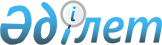 Об установлении ограничительных мероприятий на территории села Жанатлек Жанатлекского сельского округа Баянаульского района
					
			Утративший силу
			
			
		
					Решение акима Жанатлекского сельского округа Баянаульского района Павлодарской области от 15 февраля 2018 года № 1-03-03. Зарегистрировано Департаментом юстиции Павлодарской области 27 февраля 2018 года № 5870. Утратило силу решением акима Жанатлекского сельского округа Баянаульского района Павлодарской области от 10 июня 2019 года № 1-03-02 (вводится в действие со дня его первого официального опубликования)
      Сноска. Утратило силу решением акима Жанатлекского сельского округа Баянаульского района Павлодарской области от 10.06.2019 № 1-03-02 (вводится в действие со дня его первого официального опубликования).
      В соответствии с пунктом 2 статьи 35 Закона Республики Казахстан от 23 января 2001 года "О местном государственном управлении и самоуправлении в Республике Казахстан" и подпунктом 7) статьи 10-1 Закона Республики Казахстан от 10 июля 2002 года "О ветеринарии", аким Жанатлекского сельского округа Баянаульского района РЕШИЛ:
      1. В связи с выявлением болезни бруцеллеза крупного рогатого скота установить ограничительные мероприятия на территории села Жанатлек Жанатлекского сельского округа Баянаульского района.
      2. Государственному учреждению "Отдел ветеринарии Баянаульского района" (по согласованию), государственному учреждению "Баянаульская районная территориальная инспекция Комитета ветеринарного контроля и надзора Министерства сельского хозяйства Республики Казахстан" (по согласованию), республиканскому государственному учреждению "Баянаульское районное управление охраны общественного здоровья Департамента охраны общественного здоровья Павлодарской области Комитета охраны общественного здоровья Министерства здравоохранения Республики Казахстан" (по согласованию) провести необходимые ветеринарно-санитарные мероприятия для достижения ветеринарно-санитарного благополучия в выявленном эпизоотическом очаге.
      3. Контроль за исполнением настоящего решения оставляю за собой.
      4. Настоящее решение вводится в действие по истечении десяти календарных дней после дня его первого официального опубликования.
					© 2012. РГП на ПХВ «Институт законодательства и правовой информации Республики Казахстан» Министерства юстиции Республики Казахстан
				
      Аким Жанатлекского сельского округа

      Баянаульского района

Б. Кәрібай

      "СОГЛАСОВАН"

      Руководитель государственного учреждения

      "Отдел ветеринарии Баянаульского района"

Н. Т. Даулетов

      "15" февраля 2018 года

      "СОГЛАСОВАН"

      Руководитель государственного учреждения

      "Баянаульская районная территориальная инспекция

      Комитета ветеринарного контроля и надзора

      Министерства сельского хозяйства

      Республики Казахстан"

Р. Д. Нургалиев

      "15" февраля 2018 года

      "СОГЛАСОВАН"

      Исполняющий обязанности руководителя

      республиканского государственного учреждения

      "Баянаульское районное управление охраны

      общественного здоровья Департамента охраны

      общественного здоровья Павлодарской области

      Комитета охраны общественного здоровья

      Министерства здравоохранения

      Республики Казахстан"

А. Р. Нажмиден

      "15" февраля 2018 года
